KARTA KWALIFIKACYJNA UCZESTNIKA PÓŁKOLONII       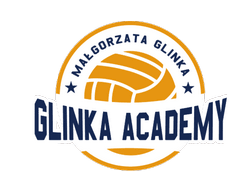 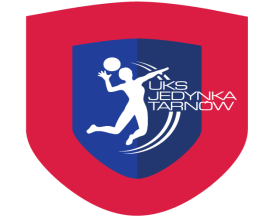 I. INFORMACJE DOTYCZĄCE WYPOCZYNKU1.Terminy wypoczynku         20–24.07     27–31.07 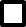 2. Adres wypoczynku, miejsce lokalizacji wypoczynku: I LO w Tarnowie, ul. Piłsudskiego 4.II. INFORMACJE DOTYCZĄCE UCZESTNIKA WYPOCZYNKU1. Imię (imiona) i nazwisko........................................................................................................................2. Numer PESEL uczestnika wypoczynku……………………………………………………………………………………………….3. Imiona i nazwiska rodziców..................................................................................................................4.Rok urodzenia........................................................................................................................................5. Adres zamieszkania ..............................................................................................................................6. Numer telefonu rodziców lub opiekunów prawnych............................................................................7. Informacja o specjalnych potrzebach edukacyjnych uczestnika wypoczynku, w szczególności o potrzebach wynikających z niepełnosprawności, niedostosowania społecznego lub zagrożenia niedostosowaniem społecznym       .........................................................................................................................................……………………………………………………………………………………………………………………………………………………………….8. Istotne dane o stanie zdrowia uczestnika wypoczynku, rozwoju psychofizycznym i stosowanejdiecie (np. na co uczestnik jest uczulony, czy przyjmuje stale leki i w jakich dawkach, czy nosi aparatortodontyczny lub okulary)………………………………………………………………………………………………………………………………………………………………………………………………………………………………………………………………………………………………………………………………Wyrażam zgodę na przetwarzanie danych osobowych zawartych w karcie kwalifikacyjnej na potrzeby niezbędne do zapewnienia bezpieczeństwa i ochrony zdrowia uczestnika wypoczynku (zgodnie z ustawą z dnia 29 sierpnia 1997 r. 
o ochronie danych osobowych (Dz.U. z 2015r. poz. 2135, z późn. zm.))………………………………………………………………(data)(podpis rodziców)III. DECYZJA ORGANIZATORA WYPOCZYNKU O ZAKWALIFIKOWANIU UCZESTNIKA WYPOCZYNKU DOUDZIAŁU W WYPOCZYNKUPostanawia się:   Zakwalifikować i skierować uczestnika na wypoczynek    Odmówić skierowania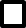 uczestnika na wypoczynek ze względu:.............................................................................................................. ………………………………………………………………(data) (podpis organizatora wypoczynku)IV. POTWIERDZENIE PRZEZ KIEROWNIKA WYPOCZYNKU POBYTU UCZESTNIKA WYPOCZYNKU WMIEJSCU WYPOCZYNKUUczestnik przebywał: I LO w Tarnowie, ul. Piłsudskiego 4 w terminie       20–24.07     27–31.07  ……………………………………………………………….(data) (podpis kierownika wypoczynku)V. INFORMACJA KIEROWNIKA WYPOCZYNKU O STANIE ZDROWIA UCZESTNIKA WYPOCZYNKU WCZASIE TRWANIA WYPOCZYNKU ORAZ O CHOROBACH PRZEBYTYCH W JEGO TRAKCIE .....................................................................................................................................................................................................................................................................................................................................………………………………………………………………(miejscowość, data) (podpis kierownika wypoczynku)VI. INFORMACJE I SPOSTRZEŻENIA WYCHOWAWCY WYPOCZYNKU DOTYCZĄCE UCZESTNIKAWYPOCZYNKU..............................................................................................................................................................................................................................................................................................................………………………………………………………………(miejscowość, data) (podpis wychowawcy wypoczynku)RODOW związku z wejściem w życie w dniu 25 maja 2018 r. rozporządzenia Parlamentu Europejskiego i Rady (UE) 2016/679 z dnia 27 kwietnia 2016 r. (zwanym RODO) w sprawie ochrony osób fizycznych w związku z przetwarzaniem danych osobowych i w sprawie swobodnego przepływu takich danych oraz uchylenia dyrektywy 95/46/WE (ogólne rozporządzenie o ochronie danych), informujemy Państwa, iż: 1. Administratorem Pana/Pani danych osobowych jest UCZNIOWSKI KLUB SPORTOWY JEDYNKA przy I LO w  Tarnowie wpisany do rejestru stowarzyszeń, prowadzonych przez Prezydenta Miasta Tarnów.2. Pana/Pani dane osobowe przetwarzane będą w celu realizacji działań statutowych Stowarzyszenia i nie będą udostępniane innym odbiorcom, z wyjątkiem podmiotów koniecznych dla realizacji w/w celów, oraz uprawnionych na podstawie przepisów prawa.Przetwarzanie danych osobowych jest niezbędne do realizacji wskazanego wyżej celu oraz odpowiadających temu celowi prawnie uzasadnionych interesów administratora. Podstawą prawną przetwarzania danych osobowych są przepisy art. 6 ust. 1 lit. a, b, c, e i f ROZPORZĄDZENIA PARLAMENTUEUROPEJSKIEGO I RADY (UE) 2016/679 z dnia 27 kwietnia 2016 r. w sprawie ochrony osób fizycznych w związku z przetwarzaniem danych osobowych i w sprawie swobodnego przepływu takich danych oraz uchylenia dyrektywy 95/46/WE. Pełna treść klauzuli informacyjnej RODO dostępna pod adresem: http://uksjedynkatarnow.pl/polityka-prywatnosci/Ja niżej podpisany oświadczam, iż zapoznałem/-am się z klauzula informacyjną oraz wyrażam zgodę na przetwarzanie danych osobowych mojego dziecka/podopiecznego, w zakresie wskazanym powyżej.………………………………………………………………. (data i podpis rodzica/opiekuna)Wyrażam zgodę na otrzymywanie informacji klubu środkami komunikacji elektronicznej (e-mail, sms, media społecznościowe ), zgodnie z ustawą z dnia 18 lipca 2002 r. o świadczeniu usług drogą elektroniczną (Dz. U. nr 144, poz. 1204, z późn. zm.)………………………………………………………………. (data i podpis rodzica/opiekuna)Wyrażam zgodę do wykorzystania wizerunku podopiecznego utrwalonego na zdjęciach lub materiałach wideo podczas uczestnictwa w zajęciach sportowych do celów marketingowych, promocyjnych i informacyjnych przez klub, zgodnie z ustawą z dnia 4 lutego 1994 oprawie autorskim i prawach pokrewnych ( Dz.U. 1994 Nr 24 poz. 83 z późn. zm.)………………………………………………………………. (data i podpis rodzica/opiekuna)